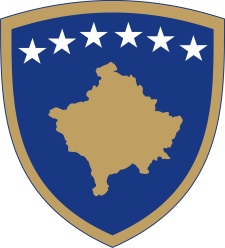 Republika e KosovësRepublika Kosova - Republic of KosovoQeveria - Vlada - Government                                  Br. 01/95              Datum: 16.06.2016Na osnovu  člana  92 stav 4. i člana  93 stav  (4) Ustava Republike Kosovo, člana 4 Pravilnika br. 02/2011 o oblastima administrativnih odgovornosti Kancelarije Premijera i ministarstava, izmenjenog i dopunjenog  Pravilnikom br. 07/2011, i člana  19 Pravilnika o radu Vlade Republike Kosova  br. 09/2011, Vlada Republike Kosova je, na sednici održanoj 16. juna     2016 godine, donela:O D L U K UUsvaja se Nacrt zakona o ratifikaciji međunarodnog Sporazuma između Republike Kosova i Evropske unije o misiji Evropske unije za vladavinu zakona  na Kosovu.Obavezuje se generalni sekretar Kancelarije premijera da Nacrt zakona iz  tačke  1. ove odluke prosledi na razmatranje i usvajanje u  Skupštinu Republike Kosovo .Stavlja se van snage odluka Vlade br.02/92 od 10 juna 2016 i odluka Vlade br.01/93 od 13 juna 2016 godine.Odluka stupa na snagu danom  potpisivanja.Isa MUSTAFA      								___________________                                                                                                 Premijer Republike Kosovo   Dostavlja se:zamenicima Premijera svim ministarstvima  (ministrima )Generalnom sekretaru KPR-a  		 Arhivi VladeRepublika e KosovësRepublika Kosova - Republic of KosovoQeveria - Vlada - Government                                  Br. 02/95              Datum: 16.06.2016Na osnovu  člana  92 stav 4. i člana  93 stav  (4) Ustava Republike Kosovo, člana 4 Pravilnika br. 02/2011 o oblastima administrativnih odgovornosti Kancelarije Premijera i ministarstava, izmenjenog i dopunjenog  Pravilnikom br. 07/2011, i člana  19 Pravilnika o radu Vlade Republike Kosova  br. 09/2011, Vlada Republike Kosova je, na sednici održanoj 16 juna  2016 godine, donela:O D L U K UUsvaja se Nacrt zakona o izmenama i dopunama zakona koji su vezani za mandat Misije Evropske Unije o vladavini zakona  u Republici Kosovo.Generalni sekretar  Kancelarije premijera je  dužan  da Nacrt zakona iz tačke  1 . ove odluke prosledi  na razmatranje i usvajanje  u Skupštini Republike Kosova.Stavlja se van snage  odluka Vlade br.03/92 od 10 juna 2016 godine. Odluka stupa na snagu danom  potpisivanja.Isa MUSTAFA      								___________________                                                                                                 Premijer Republike Kosovo   Dostavlja se:zamenicima Premijera svim ministarstvima  (ministrima )Generalnom sekretaru KPR-a  		 Arhivi VladeRepublika e KosovësRepublika Kosova - Republic of KosovoQeveria - Vlada - Government                                  Br. 03/95              Datum: 16.06.2016Na osnovu  člana  92 stav 4. i člana  93 stav  (4) Ustava Republike Kosovo,člana 21 Zakona br . 03/L - 175 o javnom dugu, člana 8. stav 6. Uredbe VRK- br 22/2013 o procedurama  emitovanja  i upravljanja   državnim  dugom , državnim  garancijama  i opštinskim  dugovima, člana 4 Pravilnika br. 02/2011 o oblastima administrativnih odgovornosti Kancelarije Premijera i ministarstava, izmenjenog i dopunjenog  Pravilnikom br. 07/2011, i člana  19 Pravilnika o radu Vlade Republike Kosova  br. 09/2011, Vlada Republike Kosova je, na sednici održanoj 16. juna  2016 godine, donela:
ODLUKUO davanju  državnih garancija za dobijanje kredita od Evropske banke za obnovu i razvoj za Projekat Javnog preduzeća  Gradski  saobračajUsvaja se  predlog Ministarstva finansija za izdavanje državne garancije za dobijanje kredita u iznosu od 10 miliona evra za projekat Javnog  preduzeća  Gradski  saobraćaj. Stupanjem na snagu ove odluke, Dokument državne garancije  treba da bude potpiše,  u ime Republike Kosova, ministar finansija.Ministarstvo finansija je dužno da sprovede ovu odluku , u skladu sa Zakonom br. 03/ L- 175 o javnom dugu.Odluka stupa na snagu danom  potpisivanja.Isa MUSTAFA      								___________________                                                                                                 Premijer Republike Kosovo   Dostavlja se:zamenicima Premijera svim ministarstvima  (ministrima )Generalnom sekretaru KPR-a  		 Arhivi VladeRepublika e KosovësRepublika Kosova - Republic of KosovoQeveria - Vlada - Government                                  Br. 04/95              Datum: 16.06.2016Na osnovu  člana  92 stav 4. i člana  93 stav  (4) Ustava Republike Kosovo,člana 7, stav 5 Zakona br.04/L-052 o međunarodnim sporazumima, člana 4 Pravilnika br. 02/2011 o oblastima administrativnih odgovornosti Kancelarije Premijera i ministarstava, izmenjenog i dopunjenog  Pravilnikom br. 07/2011, i člana  19 Pravilnika o radu Vlade Republike Kosova  br. 09/2011, Vlada Republike Kosova je, na sednici održanoj 16. juna     2016 godine, donela:O D L U K Ukojom se preporučuje  Predsedniku  Republike Kosova da ovlasti  ministra finansija da  potpiše   Međunarodni  sporazum sa Evropskom bankom za obnovu i razvoj o  davanju  državnih garancija za projekat Javnog preduzeća  Gradsku saobračajUsvaja se  predlog Ministarstva finansija da se  preporuči  predsedniku Republike Kosovo od strane Vlade Republike Kosova da  ovlasti   ministra finansija za potpisivanje međunarodnog  sporazuma  sa Evropskom bankom za obnovu i razvoj o  davanju  državnih garancija za projekat Javnog preduzeća Gradski saobračaj.Preporučuje se predsedniku Republike Kosova da ovlaščenje za  potpisivanje sporazuma iz stava 1.ove odluke izda, u roku propisanom  u člana 7. Zakona br. 04/L-052 o međunarodnim sporazumima.Odluka stupa na snagu danom  potpisivanja.Isa MUSTAFA      								___________________                                                                                                 Premijer Republike Kosovo   Dostavlja se:zamenicima premijera svim ministarstvima  (ministrima )generalnom sekretaru KPR-a  		 Arhivi Vlade